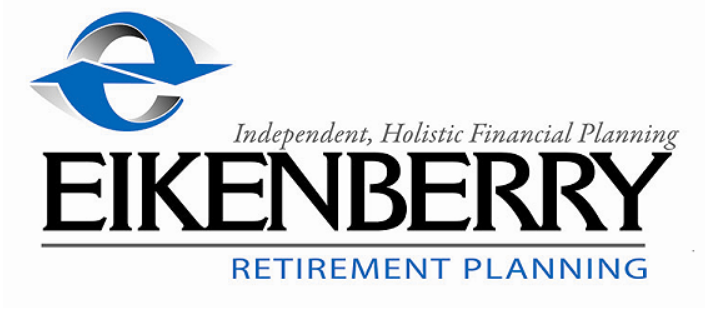 937-498-1128Investment advisory services offered through Brookstone Capital Management, LLC (BCM), a registered investment advisor. BCM and Eikenberry Retirement Planning are independent of each other. Certified Financial Planner Board of Standards Inc. owns the certification marks CFP®, CERTIFIED FINANCIAL PLANNER™ and federally registered CFP (with flame design) in the U.S., which it  awards to individuals who successfully complete CFP Board’s initial and ongoing certification requirements.